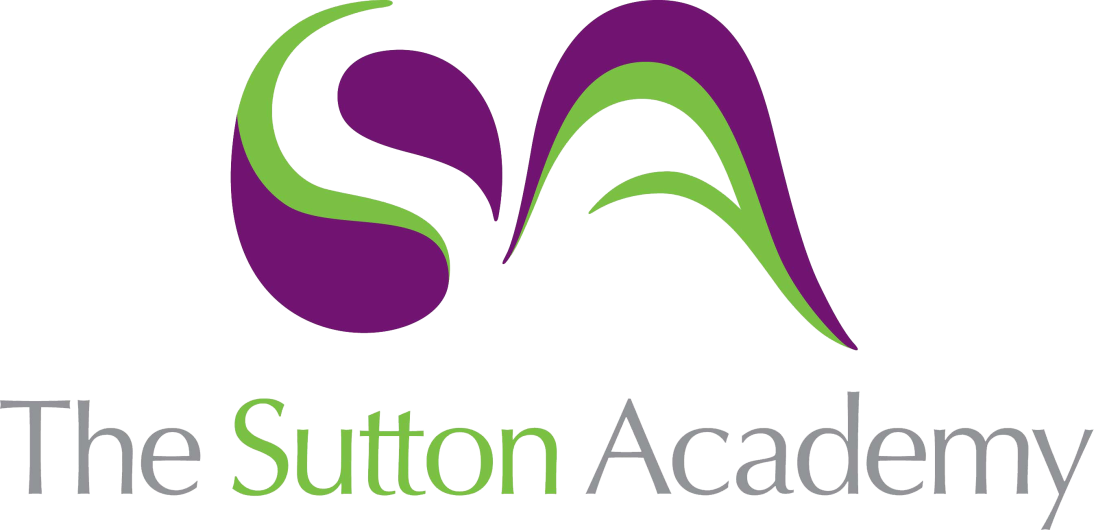 Knowledge Rich Curriculum Plan Year 11 Preparation for Choreography, 5 Exam Board Choreography Questions and creating a Solo/Group Choreography.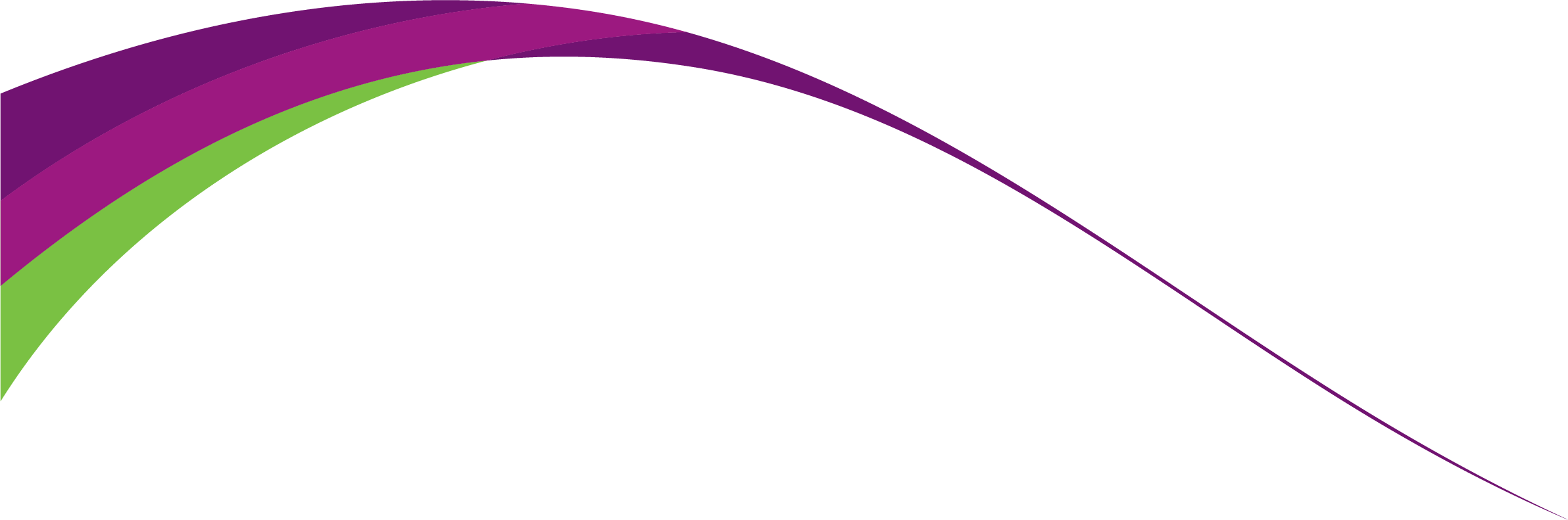 Year 11 Dance Choreography from a stimulusLesson/Learning Sequence Intended Knowledge:Students will know that…Tiered Vocabulary Prior Knowledge:In order to know this students, need to already know that…Assessment Lesson 1:Recap creating a dance from a stimulus and creating a motif.Explanation of choreography assessment criteria and how marks are awarded through previous students work.How to look at a stimulus and use that as a starting point for ideas of a dance.How to expand on the initial ideas and think/create movement based on the ideas from the stimulus.How to create a motif in groups demonstrating one of the ideas from the stimulus.Tier 3StimulusInspiration for an idea or movementMotif and motif development A movement phrase encapsulating an idea that is repeated and developed throughout the dance.Choreographic IntentThe aim of the dance; what the choreographer aims to communicate.From the Units in Years 8, 9 and 10, students have learnt how to create motifs and dances from different stimuli. QuestioningPractical demonstrationsLesson 2: Recap of motif 1 and how to develop a motif.Different ways to develop a motif e.g. add and take way actions, dynamics, levels, add and take away body parts, repetition, contact, fragmentation, canon, accumulation, direction, formations. How to work sensitively with other dancers in relation to time, space and group formations.Tier 3Motif DevelopmentAdd and take way actions, dynamics, levels, add and take away body parts, repetition, contact, fragmentation, canon, accumulation, direction, formations and use of relationships.RelationshipsLead and follow, mirroring, action and reaction, accumulation, complement and contrast, counterpoint, contact, formations.Students have explored the stimulus and have created a motif based on one of the ideas from the exploration.QuestioningPractical demonstrationsThe AQA GCSE Dance Questions get released around 15th SeptemberThe AQA GCSE Dance Questions get released around 15th SeptemberThe AQA GCSE Dance Questions get released around 15th SeptemberThe AQA GCSE Dance Questions get released around 15th SeptemberThe AQA GCSE Dance Questions get released around 15th SeptemberLesson 3:Use of choreographic devices and linking material together using transitions.First two Questions A and B issued for HW.How to use choreographic devices by creating a climax.If they ever get stuck when creating movement material for their exam, they should develop movement material they have already created.Motifs are repeated and developed to reinforce the choreographic intent.The first two choreography questions A and B and how to research and present their ideas to bring to the next lesson.Tier 3Choreographic DevicesUnison, canon, repetition, contrast, highlights, climax, manipulation of number.ClimaxThe most significant moment of the danceTransitionsLinks between dance phrases or sections.Student have created a motif, developed the motif and a climax, prior to the lesson, ready to link them together. QuestioningPractical demonstrationsLesson 4:Exploration of Questions A and BHow to creatively and imaginatively respond to the stimulus by selecting one or two ideas from their research and creating a motif.By exploring the dance ideas through action, space, dynamics and relationships students can see if their ideas are effective and whether they could create a whole dance based on their dance idea.By working together and sharing their ideas they draw inspiration from others and can further explore their ideas.Tier 3StimulusInspiration for an idea or movementMotif and motif development A movement phrase encapsulating an idea that is repeated and developed throughout the dance.Choreographic IntentThe aim of the dance; what the choreographer aims to communicateStudents will have researched the choreography questions and brought that research to the lesson.HWQuestioningPractical demonstrationsLesson 5:Exploration of Question CHow to creatively and imaginatively respond to the stimulus by selecting one or two ideas from their research and creating a motif.By exploring the dance ideas through action, space, dynamics and relationships students can see if their ideas are effective and whether they could create a whole dance based on their dance idea.By working together and sharing their ideas they draw inspiration from others and can further explore their ideas.Tier 3StimulusInspiration for an idea or movementMotif and motif development A movement phrase encapsulating an idea that is repeated and developed throughout the dance.Choreographic IntentThe aim of the dance; what the choreographer aims to communicateStudents will have researched the choreography question and brought that research to the lesson.HWQuestioningPractical demonstrationsLesson 6:Exploration of Questions D and EHow to creatively and imaginatively respond to the stimulus by selecting one or two ideas from their research and creating a motif.By exploring the dance ideas through action, space, dynamics and relationships students can see if their ideas are effective and whether they could create a whole dance based on their dance idea.By working together and sharing their ideas they draw inspiration from others and can further explore their ideas.Tier 3StimulusInspiration for an idea or movementMotif and motif development A movement phrase encapsulating an idea that is repeated and developed throughout the dance.Choreographic IntentThe aim of the dance; what the choreographer aims to communicateStudents will have researched the choreography questions and brought that research to the lesson.HWQuestioningPractical demonstrationsLesson 7 and 8Selecting a QuestionFrom the 5 questions, they need to select one question and dance idea from that stimulus.Decide whether it will be a solo (2-2 ½ minutes) or group (3 – 3 ½ minutes).A power point plan of their dance idea including images, structure, action, space, dynamics, relationships and choreographic devices.Students don’t have to select their original ideas that they researched. From their practical exploration and working with others, they can research and select a different idea from the 5 stimuli.Tier 3StimulusInspiration for an idea or movementChoreographic IntentThe aim of the dance; what the choreographer aims to communicateRelationshipsLead and follow, mirroring, action and reaction, accumulation, complement and contrast, counterpoint, contact, formations.Choreographic DevicesUnison, canon, repetition, contrast, highlights, climax, manipulation of number.Students will have researched all of the choreography questions and explored each one practically.HWQuestioningHalf TermHalf TermHalf TermHalf TermHalf TermLesson 9 and 10Selecting Music(aural setting)Students will be encouraged to select music that matches their dance idea that has dynamic variation, climax, highlights and is an appropriate length (a solo (2-2 ½ minutes or group 3 – 3 ½ minutes).Students will be directed to the student resources drive and also You tube and previous students’ music.Aural SettingAn audible accompaniment to the dance such as music, words, song and natural sound (or silence).DynamicThe qualities of movement based upon variations in speed, strength and flow.ClimaxThe most significant moment of the danceHighlightsImportant moments of a danceSection A of the paper has covered the knowledge they need to understand action, space, dynamics, relationships, choreographic devices, structure and aural settings.The teacher will listen, check and modify any music for the students before they are allowed to choreograph to it.Lessons 11 until their final assessment in MarchOver the following practical lessons up until filming in March the students will be focused and directed to the following;How to start a choreography;Listen to the music and improviseTaking ideas and creating motifsThey don’t have to start at the beginning.Are they going to use a prop?Using the accompaniment effectively;Listen to the music, logging down when it changes and repeats itself. Does it have a natural structure and tell you the narrative?Use the initial ideas from the PowerPoint or it can be changed based on the accompaniment.Structuring and use of choreographic devices and principles such as:Having a clear beginning, middle and ending of the dance.Highlights - Important moments of a dance.Climax - The most significant moment of the dance.Clear motif and motif development to reinforce your idea.What structure are they going to use? Episodic, binary, ternary or narrative?To work sensitively with other dancers in relation to time, space and group formations.Are they using all their dancers effectively?Are they using all the space in the dance?Is there a variety of relationships (if a group dance)?Overall sense of performanceIt is important to create an overall sense of performance through the use of: focus, projection, musicality, sensitivity, communication, energy and commitment. In preparation for the final performance.Refine they dance in preparation for filming:Breaking the dance into sections or small groupsFilming it and watching it backTeacher feedbackPractice with costumes.ImprovisationExploration or generation of movements without planning.StimulusInspiration for an idea or movementMotif and motif development A movement phrase encapsulating an idea that is repeated and developed throughout the dance.Choreographic IntentThe aim of the dance; what the choreographer aims to communicateRelationshipsLead and follow, mirroring, action and reaction, accumulation, complement and contrast, counterpoint, contact, formations.Choreographic DevicesUnison, canon, repetition, contrast, highlights, climax, manipulation of number.Section A of the paper has covered the knowledge they need to understand action, space, dynamics, relationships, choreographic devices, structure and aural settings.Teacher support in lessons and 1-1 tutorials outside of lessons.Final choreography performance at in the Arts Theatre contributing to their final grade.Programme NotesStudents must write a Programme note of approximately 120–150 words. The Programme note must include the following information: The choice of the set assessment stimulus to which the student responded, and the specific stimulus (eg poem, painting etc) that the student usedA description of how the choreographic intent of the work eg the idea(s), theme(s), mood(s), meaning(s) and/or style/style fusion(s) of the dance was achievedCitations of title and musician/artist for any aural accompaniment used.Students will be given a template to complete their programme notes.ImprovisationExploration or generation of movements without planning.StimulusInspiration for an idea or movementMotif and motif development A movement phrase encapsulating an idea that is repeated and developed throughout the dance.Choreographic IntentThe aim of the dance; what the choreographer aims to communicateRelationshipsLead and follow, mirroring, action and reaction, accumulation, complement and contrast, counterpoint, contact, formations.Choreographic DevicesUnison, canon, repetition, contrast, highlights, climax, manipulation of number.Using their dance, they have choreographed and videos they have of it to help them write the programme note.Teacher written feedback.